Тестна соответствие квалификационным требованиямдля замещения должностей государственной гражданской службы Республики Марий Эл в Министерстве молодежной политики, спорта 
и туризма (для замещения «ведущей группы» должностей государственной гражданской службы Республики Марий Эл) Блок «Конституция Российской Федерации и основы конституционного устройства Российской Федерации»Какое наименование нашего государства закреплено в Конституциии Российской Федерации:Носителем суверенитета в России согласно Конституции Российской Федерации является:Сколько субъектов  в составе Российской Федерации:Подпись претендента ____________________________________Конституция Российской Федерациии не закрепляет:Кто может быть избран Президентом Российской Федерации:	6. Государственная власть в Российской Федерации осуществляется на основе разделения на: 7.	К какой ветви государственной власти относятся органы местногосамоуправления?Подпись претендента ____________________________________8. В каком случае гражданин Российской Федерации может быть лишен гражданства?Блок «Основы законодательства о государственной гражданской службе Российской Федерации»9. Какой вид должностей государственной службы законодательством 
о государственной службе не предусмотрен?10.	Какая из перечисленных категорий должностей гражданской службы 
не предусмотрена законом Российской Федерации «О государственной гражданской службе Российской Федерации»?11.	Предельный возраст пребывания на гражданской службе составляет:Подпись претендента ____________________________________12.	Гражданский служащий не может быть освобожден от замещаемой должности гражданской службы и уволен с гражданской службы по инициативе представителя нанимателя в период:13.	В связи с прохождением государственной гражданской службы гражданскому служащему запрещается14.	Право поступления на государственную гражданскую службу имеют:Подпись претендента ____________________________________15.	Государственная гражданская служба Российской 
Федерации-это:16.	На государственную гражданскую службу Российской Федерации вправе поступать:Блок «Русский язык – государственный язык Российской Федерации»17. Выберите вариант ответа, в котором во всех случаях пишется ЛЛ:Подпись претендента ____________________________________18.	Выберите вариант ответа, в котором во всех трех случаях пишется буква Ь:19.	В каком варианте ответа допущена ошибка в употреблении предлога:20.	В каком слове ударение падает на первый слог?21.	Выберите вариант ответа, в котором знаки препинания
расставлены верно:Подпись претендента ____________________________________22. Выберите вариант ответа, в котором перед КАК нужна запятая:23.	В каком предложении оба выделенных слова пишутся слитно?24.	В каком варианте ответа верно употреблены прописные и строчные буквы?Подпись претендента ____________________________________Блок «Информационно-коммуникационные технологии»25. Каким образом вызвать такое меню?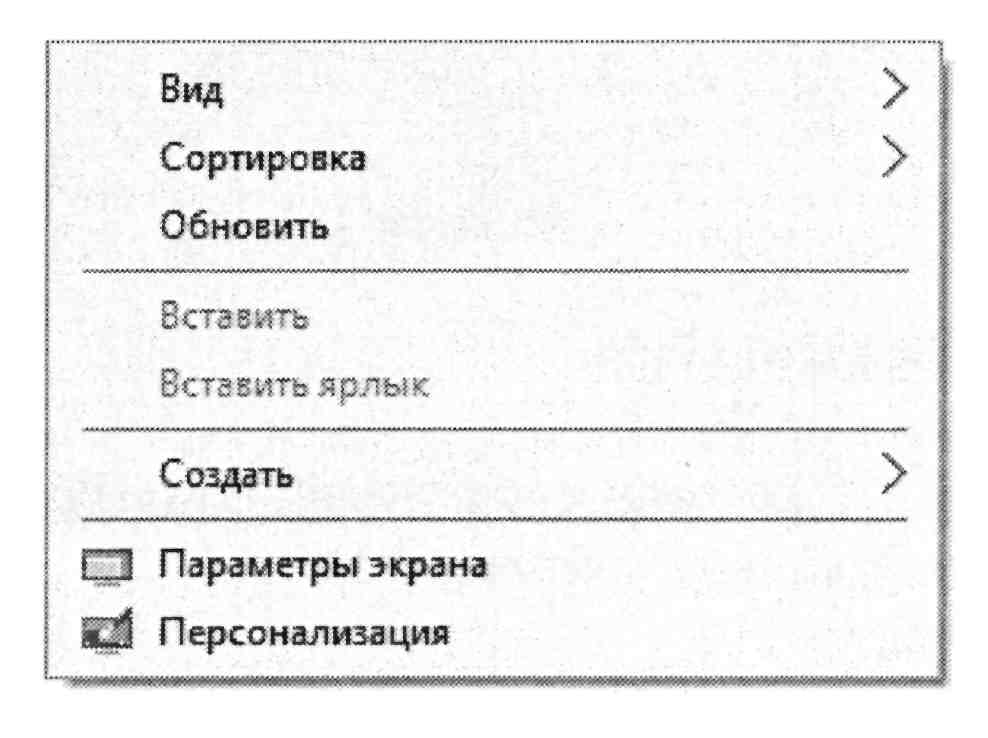 26. Какое приложение позволяет открывать файлы, обозначенные следующим значком,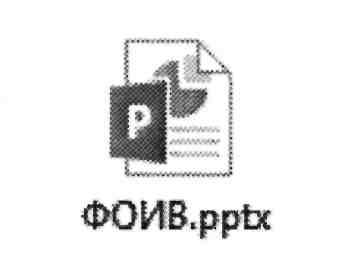 Подпись претендента ____________________________________27. Носитель (диск, карта памяти, флэш-накопитель) какого объема позволяет записать на себя файл данного размера?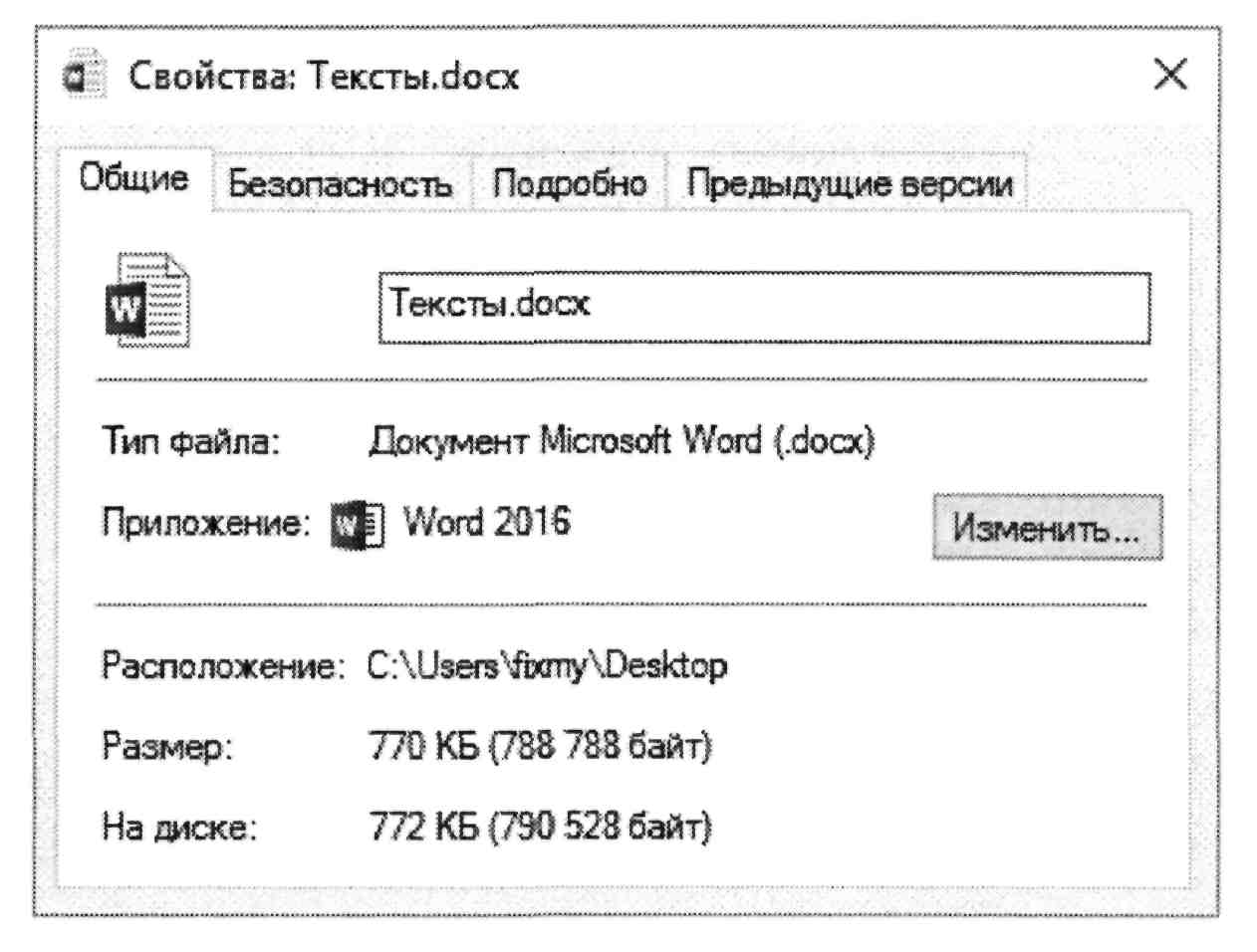 28. Какое приложение позволяет открывать файлы, обозначенные следующим значком?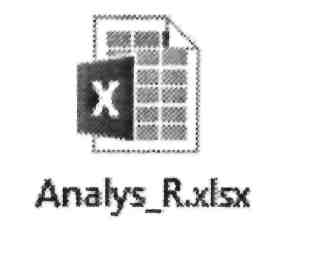 Подпись претендента ____________________________________29. Одна из программ «зависла» (не отвечает). Как вызвать диспетчер задач (показан ниже), чтобы выполнить команду «снять задачу»?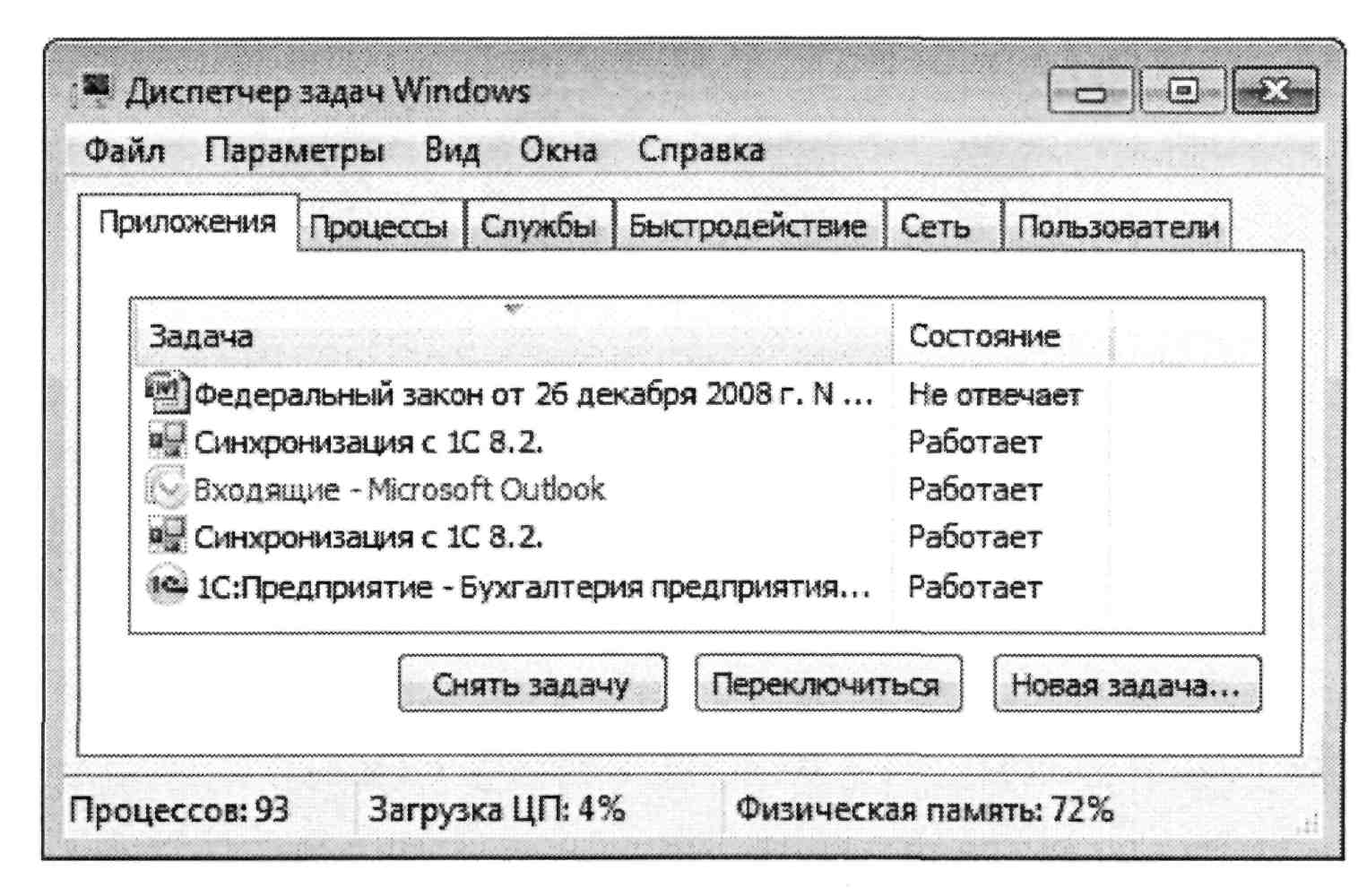 30. Показанное ниже окно является активным. Вы хотите выделить все файлы 
в этом окне. Каким сочетанием клавиш это можно сделать?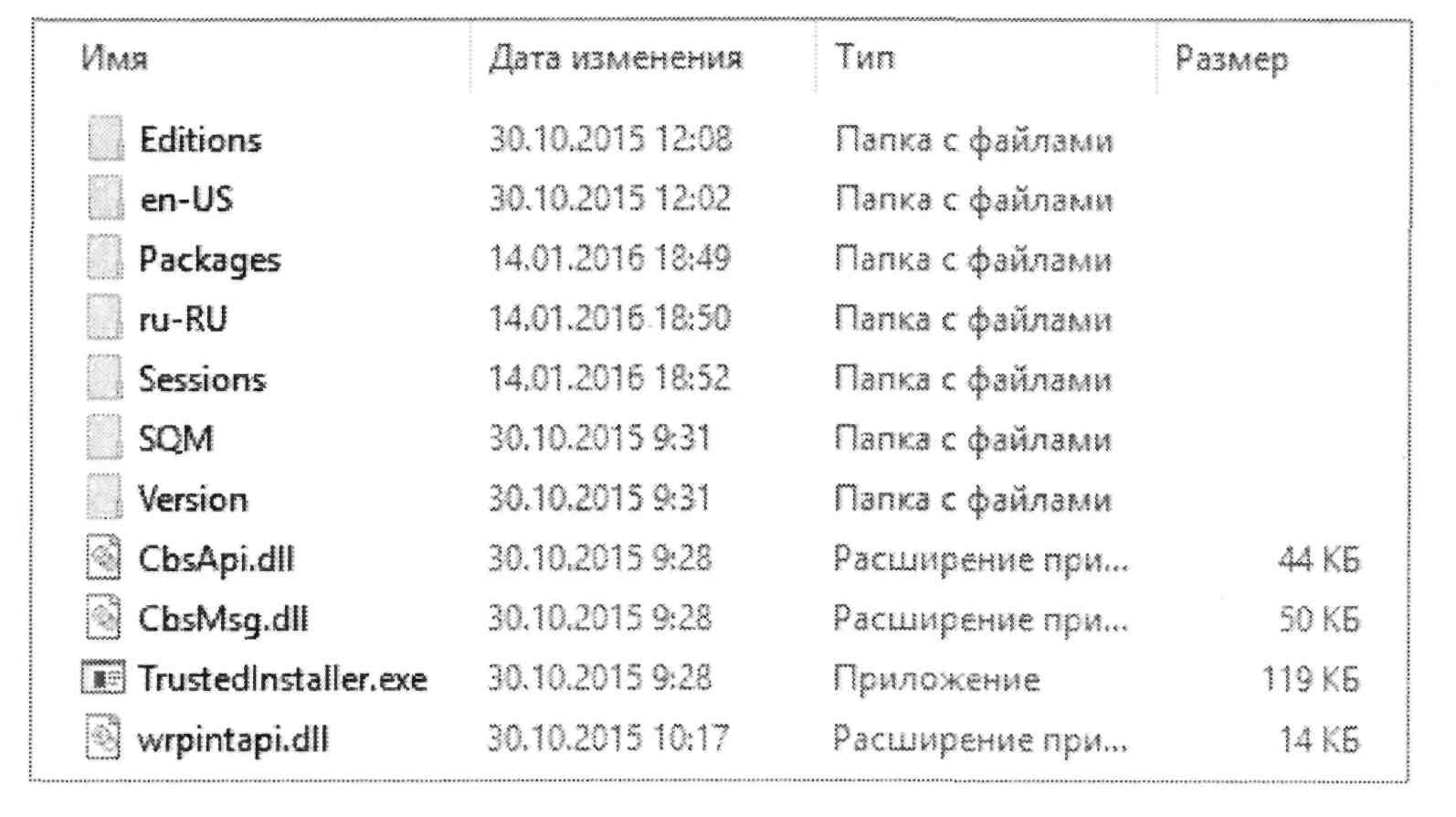 Подпись претендента ____________________________________31. Вы вставили в USB-порт съемный диск. На каком значке нужно щелкнуть мышкой, чтобы его увидеть?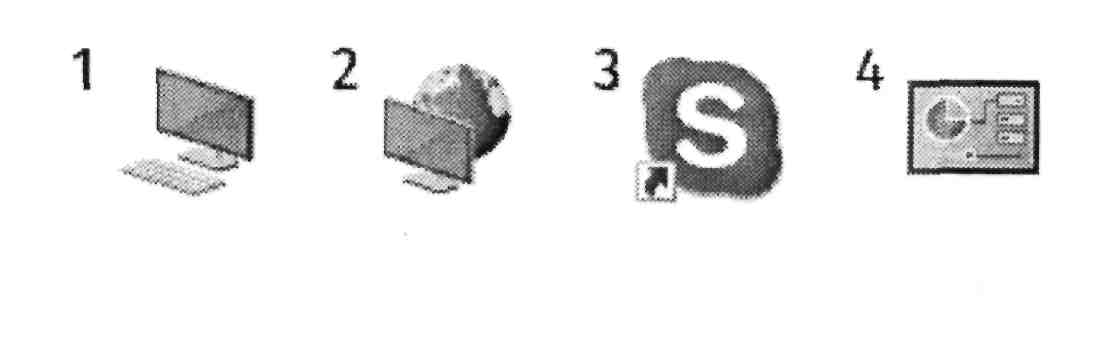 Этот компьютер   Сеть          Skype      Панельуправления32.   Что произойдет, если нажать кнопку «Тип»?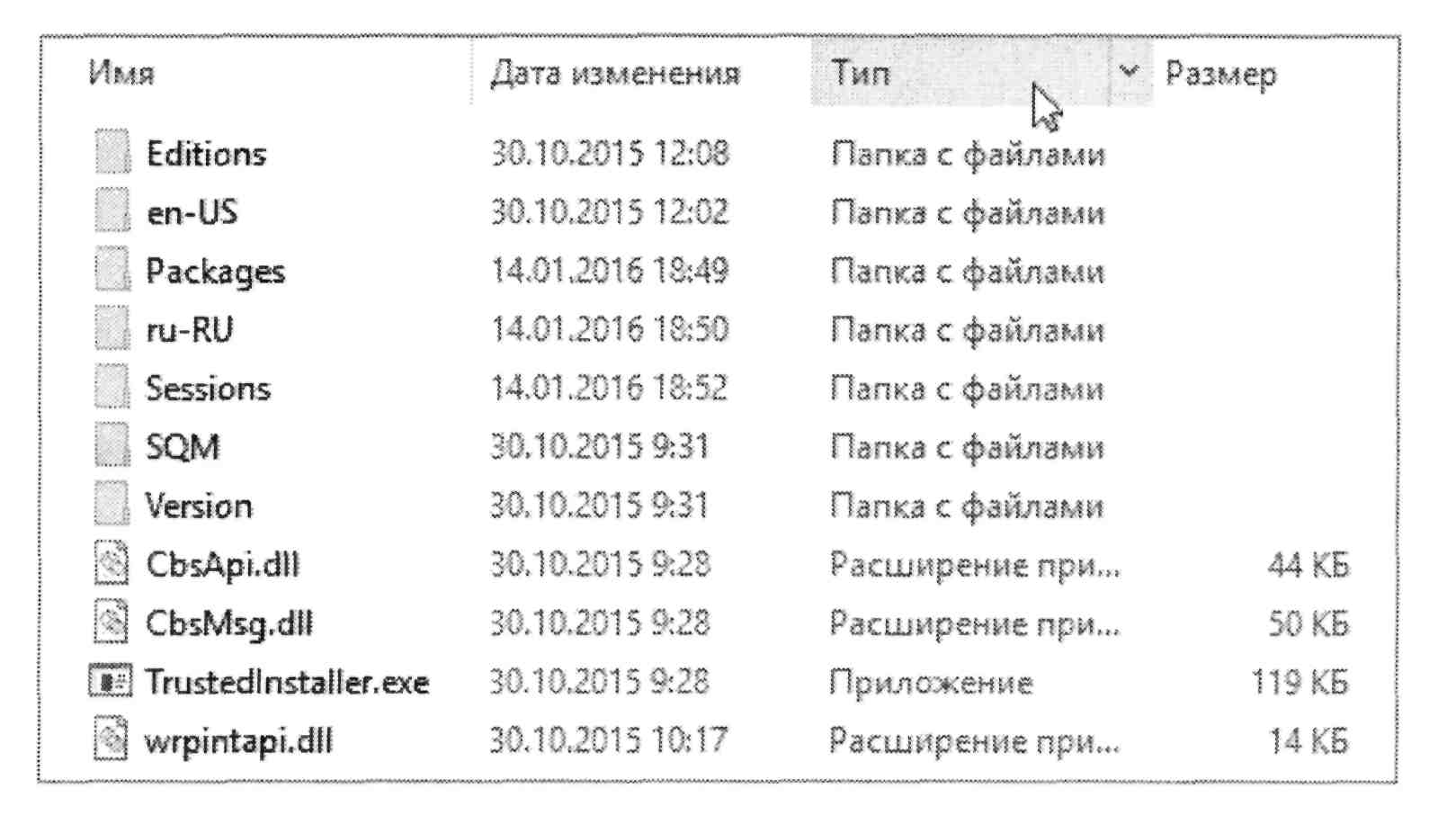 Подпись претендента ____________________________________Блок «Основы законодательства Российской Федерации о противодействии коррупции»33. Конфликт интересов на государственной службе - это ситуация, когда: 34.	В сфере противодействия коррупции утрата доверия подразумевает:Подпись претендента ____________________________________35.	В соответствии с Федеральным законом от 25 декабря 2008 г. № 273
«О противодействии коррупции» противодействие коррупци является обязанностью: 36.	Непринятие гражданским служащим, являющимся стороной
конфликта интересов, мер по предотвращению или урегулированию
конфликта интересов:37.	В соответствии с уголовным законодательством Российской Федерации предметом взятки могут являться:Подпись претендента ____________________________________38.	В соответствии с российским законодательством не могут быть квалифицированы как получение взятки следующие ситуации:39.	Гражданин, совершивший коррупционное правонарушение, может быть лишен права занимать определенные должности государственной службы:40. Ответственность при исполнении гражданским служащим неправомерного поручения несет:Тест заполнен:		________________________________________________________________						(Ф.И.О___________________________ ____________________________							(подпись, дата)                                                         УТВЕРЖДЕНприказом Министерствамолодежной политики, спорта 
и туризма Республики Марий Элот 14 июня . № 197АРоссийская Федерация, РоссияБРоссийская Федерация, Российское ГосударствоВРоссия, Российская Федеративная РеспубликаГРоссия, Русь, Российская ФедерацияАПрезидент Российской ФедерацииБФедеральное собраниеВГосударственная думаГмногонациональный народА79Б86В85Г87Аправо свободно распоряжаться своими способностями к труду, выбирать род деятельности и профессиюБобязанность трудитьсяВправо на отдых Гправо на труд в условиях, отвечающих требованиям безопасности и гигиеныАгражданин Российской Федерации не моложе 35 летБгражданин Российской Федерации старше 40 лет, постоянно проживающий в Российской Федерации не менее 10 летВгражданин Российской Федерации старше 30 лет, не покидавший страну последние 3 годаГгражданин Российской Федерации не моложе 35 лет, постоянно проживающий в Российской Федерации не менее 10 летАзаконодательную, исполнительную и судебнуюБфедеральную, региональную и муниципальнуюВгражданскую, военную и правоохранительнуюГвыборную, назначаемуюАк исполнительной властиБк законодательной властиВк судебной властиГни к какойАза совершение особо тяжких преступленийБза шпионаж против Российской ФедерацииВза совершение государственного преступленияГгражданин Российской Федерации не может быть лишен гражданстваАдолжности федеральной государственной гражданской службыБдолжности государственной гражданской службы субъекта Российской ФедерацииВвоинские должностиГдолжности правоохранительной службыАпомощники (советники)БспециалистыВобеспечивающие специалистыГпредусмотрены все перечисленные категорииА55 лет для женщин и 60 лет для мужчинБ60 летВ65 летГ70 летАпрофессиональной переподготовки гражданского служащегоБобучения гражданского служащего в образовательной организации высшего образованияВпребывания гражданского служащего в ежегодном отпускеГработы со сведениями, содержащими государственную тайнуАвыполнять любую оплачиваемую работуБзаниматься предпринимательской деятельностью лично или через доверенных лицВучаствовать на платной основе в деятельности органа управления коммерческой организациейГоформлять в собственность недвижимость или иное имуществоАграждане Российской Федерации, достигшие возраста 18 лет и владеющие государственным языком Российской ФедерацииБграждане Российской Федерации, достигшие возраста 18 лет и владеющие государственным языком Российской Федерации и соответствующие квалификационным требованиямВграждане Российской Федерации и граждане иностранных государств, достигшие возраста 18 лет и владеющие государственным языком Российской Федерации и соответствующие квалификационным требованиямГграждане иностранных государств, достигшие возраста 18 лет, владеющие государственным языком Российской Федерации и соответствующие квалификационным требованиямАвид муниципальной службы, представляющей собой профессиональную служебную деятельность граждан Российской ФедерацииБвид государственной службы, представляющей собой профессиональную служебную деятельность граждан Российской ФедерацииВвид общественной деятельности, представляющей собой общественно значимую деятельность граждан Российской ФедерацииГисполнение обязанностей на должностях, являющихся выборными должностямиАвсе лица, независимо от наличия гражданства Российской Федерации, достигшие возраста 18 лет и владеющие государственным языком Российской ФедерацииБиностранные граждане, достигшие 18 лет и владеющие государственным языком Российской Федерации, по срочному контрактуВвсе граждане Российской Федерации, достигшие 18 летГвсе граждане Российской Федерации, достигшие 18 лет 
и владеющие государственным языком Российской ФедерацииАпятиба.. .ьный, криста.. .ьный, ба.. .ансБга... ерея, приви... егия, бю... етеньВниве.. .ировать, апе.. .яция, ба.. .отироватьсяГко.. .ектив, пара.. .ельный, ко.. .егияАиз.. .ятый, январ...ский, тес.. .нитьБдекабр.. .ский, интерв.. ,ю, сем.. .десятВиюн.. .ский, прос.. .ба, мощ.. .ныйГпавил... он, шест... надцать, об... явленныйАодержать победу благодаря советуБдействовать согласно указаниямВприйти вопреки желаниюГдействовать согласно указаАоптовыйБзвонитВэкспертГсредстваАЦель наших энергетиков - максимальное обеспечение внутреннего рынка теплом и светом.БПо оценкам руководителей энергопредприятий - в этом году им предстоит работать в условиях небывалого роста электропотребления.ВПрошлой зимой организации, и социальные объекты города работали бесперебойно.ГОбъемы продаж, по ожиданиям экспертов рухнут почти на 50 %.АДоговор аренды помещения или части помещения регистрируется (?) как обременение прав арендодателя соответствующего помещения.БЗакон «О государственной гражданской службе Российской Федерации» (?) как следует из его преамбулы, устанавливает правовые, организационные и финансово-экономические основы гражданской службы.ВПоложения Закона «О государственной гражданской службе Российской Федерации» распространяются (?) как на федеральных гражданских служащих, так и на гражданских служащих субъектов Российской Федерации.АМой друг, ТАК(ЖЕ) как и я, долго выбирал, ЧТО(БЫ) ему почитать.Б(ПО)ЭТОМУ пути давно не ездили, (ОТ)ТОГО дорога поросла густой травой.ВПришлось отказаться (ОТ) ТОГО, что было задумано, так как деньги (НА)СЧЁТ не поступили.ГЧТО(БЫ) изучить поведение этих животных, биологам пришлось долго наблюдать за ними. ЗА(ТО) результаты наблюдений оказались весьма интересными.Аорганы государственной власти субъектов Российской ФедерацииБвысшие должностные лица Субъектов Российской ФедерацииВЦентральная избирательная Комиссия Российской ФедерацииГруководители Фракций в Государственной Думе Федерального Собрания Российской ФедерацииАЩелчком правой кнопки мышиБЩелчком левой кнопки мышиВСочетанием клавиш «Ctrl + Alt + Del»ГКлавишей «Windows»АГрафический редактор PaintБТекстовый редактор WordВПрограмма для подготовки презентаций PowerPointГПрограмма для работы с таблицами ExcelДБраузер ExplorerА700 байтБ70 МбВ70 КбГ700 КбАГрафический редактор PaintБТекстовый редактор WordВПрограмма для подготовки презентаций PowerPointГПрограмма для работы с таблицами ExcelДБраузер ExplorerАСочетанием клавиш «Ctrl + Alt + Del»БСочетанием клавиш «Ctrl + Shift»ВСочетанием клавиш «Ctrl + Alt + Shift»ГСочетанием клавиш «Ctrl + X»АCtrl + AБCtrl + VВCtrl + AltГCtrl + ShiftА1Б2В3Г4АФайлы одного типа сгруппируются вместеБПроизойдет изменение типа выбранных файловВСтолбец «Тип файла» будет удаленГСправа от столбца «Тип файла» добавится новый столбецАличная заинтересованность государственного служащего влияет или может повлиять на надлежащее исполнение им должностных обязанностейБгосударственным служащим совершено коррупционное правонарушениеВгосударственный служащий получает поручение, исполнение которого связано с нарушением действующего законодательстваГгосударственный служащий негативно оценивает реализуемую государственным органом политику или принятые руководством решения и, как следствие, не прилагает достаточного усердия и добросовестности 
для выполнения своих должностных обязанностейАутрату доверия государственного гражданского служащего по отношению к представителю нанимателяБутрату доверия представителя нанимателя по отношению к государственному гражданскому служащемуВутрату доверия комиссии по соблюдению требований к служебному поведению и урегулированию интересов по отношению к руководителю государственного органаГутрату доверия комиссии по соблюдению требований к служебному поведению и урегулированию интересов по отношению к государственному гражданскому служащемуАтолько правоохранительных органовБтолько государственных органовВтолько государственных органов и иных государственных организацийГкак государственных органов, иных государственных организаций, так и организаций частного сектора (коммерческих и некомерческих)Авлечет применение к гражданскому служащему мер дисциплинарной ответственностиБявляется правонарушением, влекущим увольнение гражданского служащего с гражданской службыВвлечет применение к гражданскому служащему мер уголовной ответственностиАденьгиБимуществоВценные бумагиГвсе вышеперечисленноеАполучение должностным лицом вознаграждения за использование исключительно личных, не связанных с его должностным положением, отношенийБза совершение должностным лицом действий по службе имущество передается, не лично ему либо его родным или близким, а заведомо другим лицам, и должностное лицо, его родные или близкие не извлекают из этого имущественную выгодуВполучение должностным лицом вознаграждения до совершения им действий по службе в пользу лица, передавшего вознаграждениеГполучение должностным лицом вознаграждения за общее покровительство или попустительство по службеАпо решению комиссии по соблюдению требований к служебному поведению и урегулированию конфликта интересовБпо решению представителя нанимателя государственного органа, где гражданин замещал должность государственной службыВпри включении гражданина в реестр граждан, совершивших коррупционные правонарушенияГпо решению Президента Российской ФедерацииДпо решению судаАтолько давший поручение руководительБтолько выполнивший поручение служащийВруководитель государственного органаГдавший поручение руководительи выполнивший поручение гражданский служащий